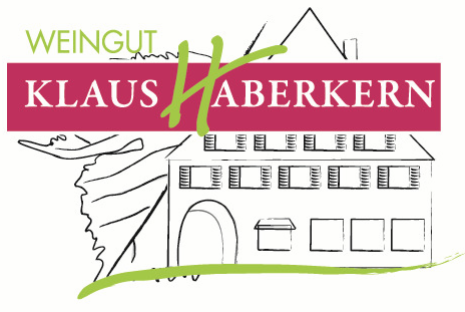 2019erTraminer Herkunft:		DeutschlandWürttembergRegion UnterlandErlenbacher KaybergJahrgang:		2019Rebsorte: 		Traminer Qualitätsstufe:	Qualitätswein ErzeugerabfüllungWeinbeschreibung: Aromatisches Bukett, Aromen von Rosenblüten, sowie Litschi und Honigmelone. Am Gaumen gehaltvoll, feinwürzig mit einer milden Säure und harmonisch rundem Abgang.Trinkempfehlung: Ein idealer Dessertwein, passt zu Apfelstrudel, Dessert mit Marzipan und Schokolade aber auch zu reichhaltigen Käsesorten wie Münsterkäse, Blauschimmelkäse oder Allgäuer Bergkäse.Trinktemperatur: 	8-10°CAnalyse:  			25,4 g/l Restsüße 	4,8 g/l Säure	12,5 % Alkohol					Lagerfähigkeit:  	2-3 Jahre					Bodenart:			schwerer dunkler Lehmboden